Муниципальное бюджетное дошкольное образовательное учреждение«Детский сад №8»Мастер- класс на тему:  Интеллектуальные игры в развитии элементарных математических представлений.                                                     Подготовила: воспитательСтруева Елена Владимировнаг. Никольск2018г.Цель мастер класса: способствовать повышению интереса педагогов к поиску интересных методов и технологий в работе с детьми по развитию элементарных математических представлениях. Повысить уровень профессионализма воспитателей.«Без игры нет, и не может быть полноценного умственного развития. Игра – это огромное светлое окно, через которое в духовный мир ребенка вливается живительный поток представлений, понятий. Игра – это искра, зажигающая огонек пытливости и любознательности».В.А.Сухомлинский.          Математика играет огромную роль в умственном воспитании и развитии интеллекта детей. В настоящее время в эпоху компьютерной революции встречающаяся точка зрения, выражаемая слова «не каждый будет математиком» безнадежно устарела.          В математике заложены огромные возможности для развития мышления детей в процессе их обучения с самого раннего возраста.Задолго до того, как игра стала предметом научных исследований, она широко использовалась в качестве одного из важных средств воспитания и обучения детей.Игра - это потребность растущего детского организма. Для ребят дошкольного возраста игра имеет исключительное значение: игра для них – учеба, игра для них – труд, игра для них - серьезная форма воспитания. Цель интеллектуальной игры:способствовать развитию восприятия, внимания, памяти, мышления,  творческих способностей, направленых на умственное развитие в целом.Интеллектуальные игры различаются по обучающему содержанию, познавательной деятельности детей, игровым действиям и правилам, организации и взаимоотношениям детей, по роли воспитателя. Перечисленные признаки присущи всем играм, но в одних отчетливее выступают одни, в других — иные.Примеры игр по формированию математических представлений у дошкольников.Интеллектуальные игры условно делятся на следующие группы: Игры с цифрами и числамиИгры путешествие во времениИгры на ориентирование в пространствеИгры с геометрическими фигурамиИгры на логическое мышление.К первой группе  относится игры, обучающие детей счету в прямом и обратном порядке. Используя сказочный сюжет, детей знакомят с образованием всех чисел в пределах 10, путем сравнивания равных и неравных групп предметов. Сравниваются две группы предметов, расположенные то на нижней, то на верхней полоске счетной линейки. Играя в такие дидактические игры, как “Какой цифры не стало?”, “Сколько?”, “Путаница?”, “Исправь ошибку”, “Убираем цифры”, “Назови соседей”, дети учатся свободно оперировать числами в пределах 10 и сопровождать словами свои действия.Вторая группа математических игр (игры – путешествие во времени) служит для знакомства детей с днями недели. Объясняется, что каждый день недели имеет свое название. Для того,чтобы дети лучше запоминали название дней недели, они обозначаются кружочками разного цвета.Дети с удовольствием играют в игру «Живая неделя».В третью группу входят игры на ориентирование в пространстве. Пространственные представления детей постоянно расширяются и закрепляются в процессе всех видов деятельности. При помощи дидактических игр и упражнений дети овладевают умением определять словом положение того или иного предмета по отношению к другому.Задачей педагога является научить детей ориентироваться в специально созданных пространственных ситуациях и определять свое место по заданному условию. При помощи дидактических игр и упражнений дети овладевают умением определять словом положение того или иного предмета по отношению к другому. Использование данных дидактических игр способствует закреплению у детей памяти, внимания, мышления. Например, «Составь узор», «Путешествие по комнате»К четвертой группе относятся игры с геометрическими фигурами. Они служат для закрепления знаний о форме геометрических фигур. Детям предлагается узнать в окружающих предметах форму круга, треугольника, квадрата. Например, «Найди предмет похожей формы», «на что похоже»Рассмотрим дидактические игры для развития логического мышления.В дошкольном возрасте у детей начинают формироваться элементы логического мышления, т.е. формируется умение рассуждать, делать свои умозаключения. Существует множество интеллектуальных игр и упражнений, которые влияют на развитие творческих способностей у детей, так как они оказывают действие на воображение и способствуют развитию нестандартного мышления у детей. Многие игры  направлены на тренировку мышления при выполнении действий. Это такие игры как “Найди нестандартную фигуру», «Чем отличаются?”,“Мельница”, и другие. После того, как дети научатся выполнять такие упражнения, задания для них усложняются.Интеллектуальная игра в детском саду –  это возможность раскрытия творческого потенциала ребенка, воспитания творческой направленности личности.Игры, где нужно искать одинаковые свойства или признаки предметов: “Чудесный мешочек”, “Определи предмет на ощупь”, “Найди предмет, отличающий от других”. В таких играх ребенок учится рассуждать, быть внимательным. Современное общество живет в эпоху развития компьютерных и нано - технологий. И поэтому современные дети должны быть интеллектуально развитыми личностями.  Эффективное развитие интеллектуальных способностей детей дошкольного возраста - одна из актуальных проблем современности. Дошкольники с развитым интеллектом быстрее запоминают материал, более уверены в своих силах, легче адаптируются в новой обстановке, лучше подготовлены к школе. Интеллектуальный труд очень нелегок, и учитывая возрастные особенности,  мы должны помнить, что основной метод развития- проблемно-поисковый, а главная форма организации - игра. Интеллектуальные игры учат мыслить системно и стратегически, развивают способность к анализу, а самое главное – дети учатся создавать внутренний план действий (ВПД, или, проще говоря, действовать в уме). Этот навык является ключевым для развития мышления в целом, и именно при помощи интеллектуальных игр, его проще всего выработать.Приложение. Мне очень хотелось разнообразить и увеличить количество игр для своих детей. Вот, что я изготовила  своими руками - интересные, разнообразные игры, направленные на развитие Э.М.П. Лепбук по формировиния элементарных матетатическаих представлений.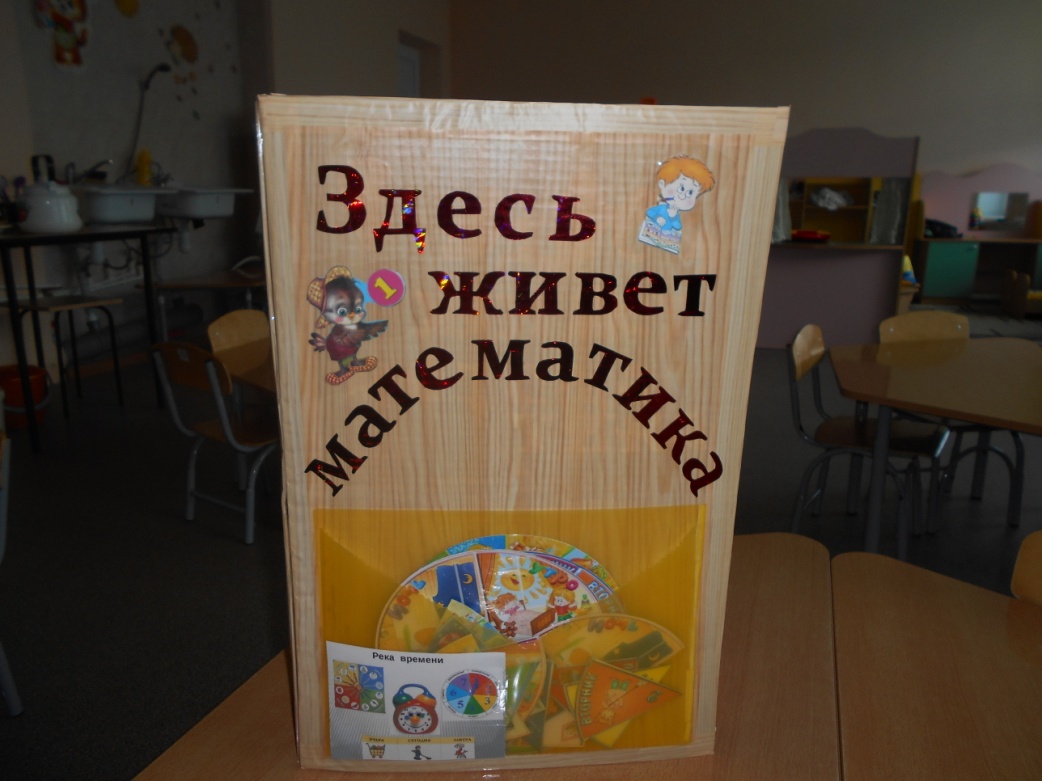 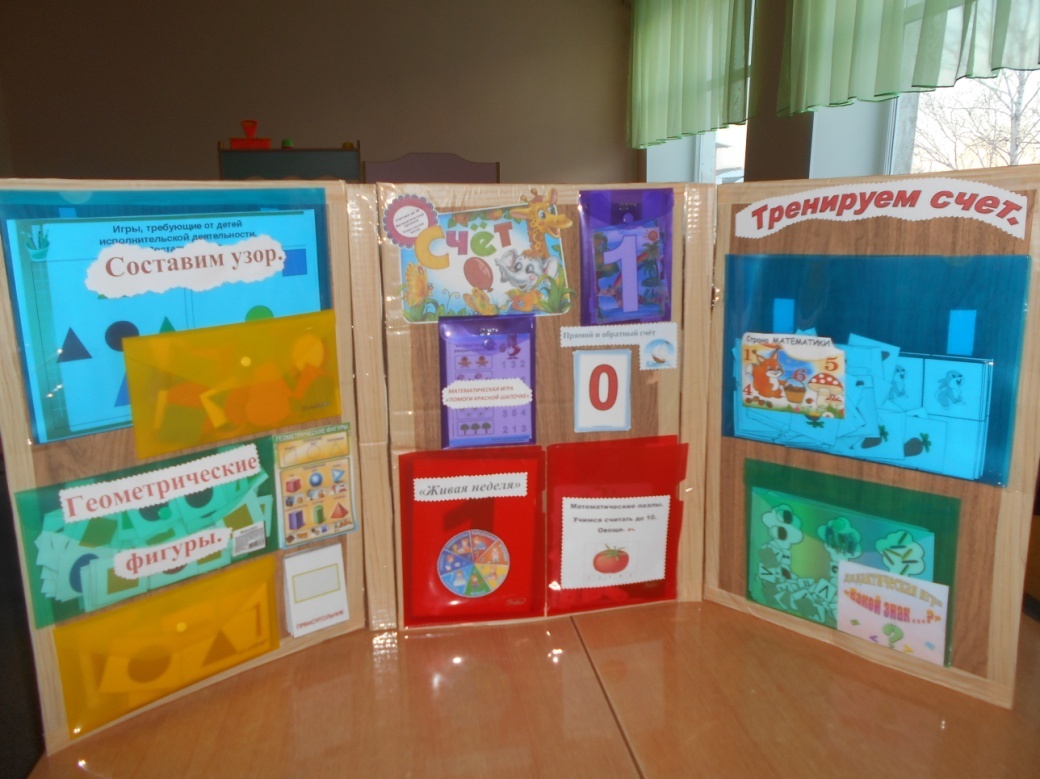 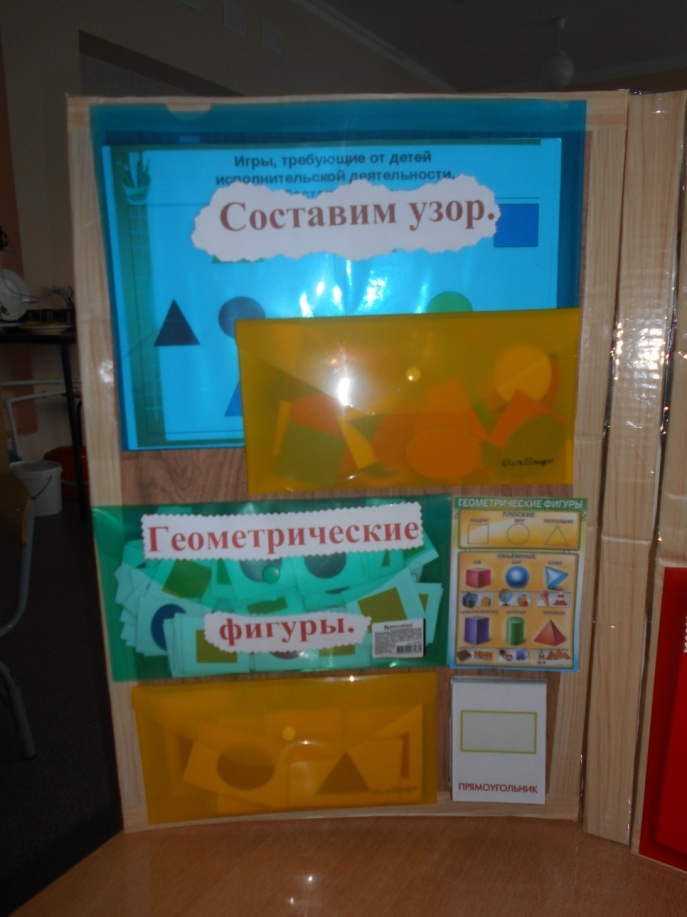 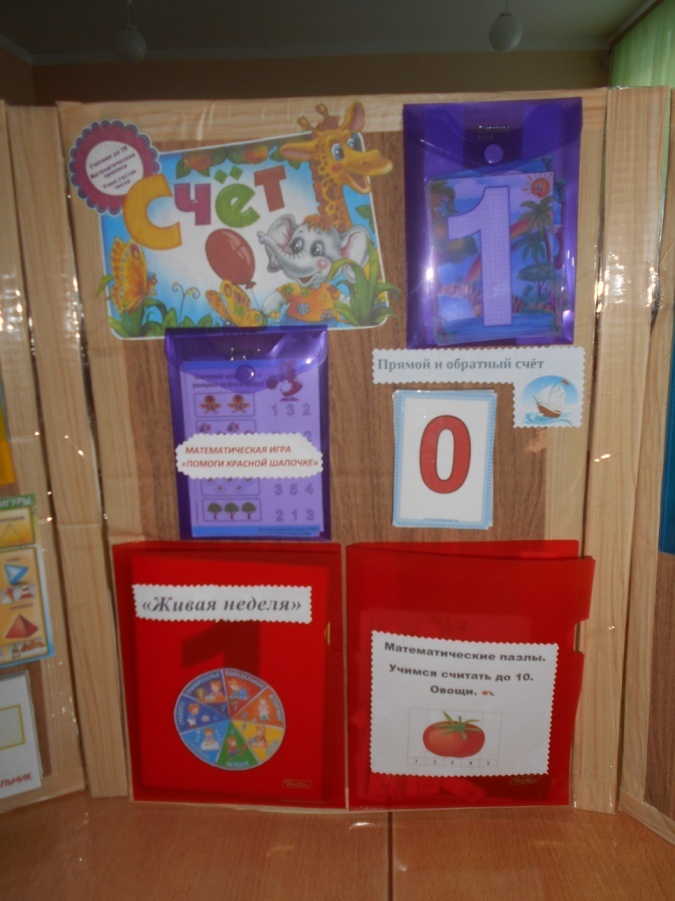 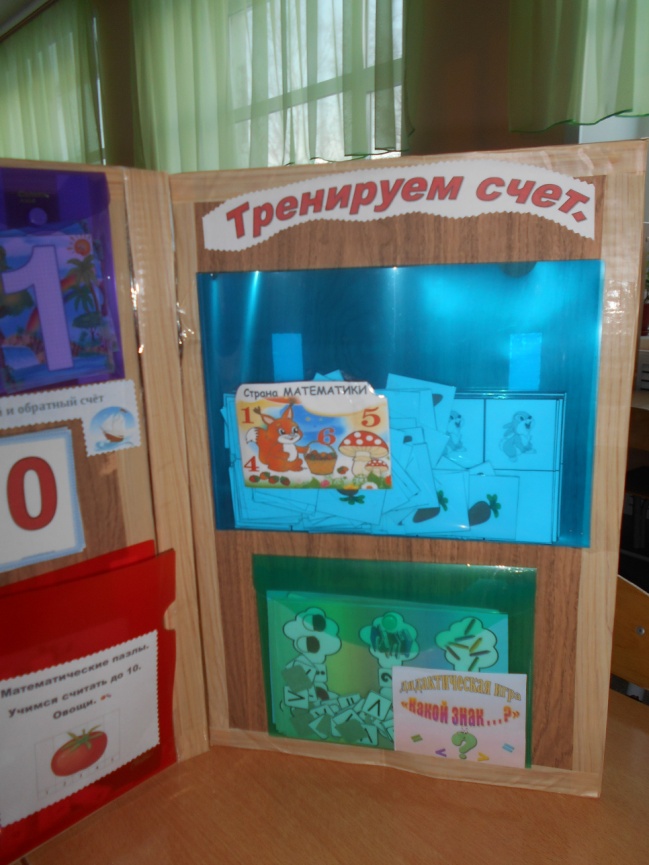 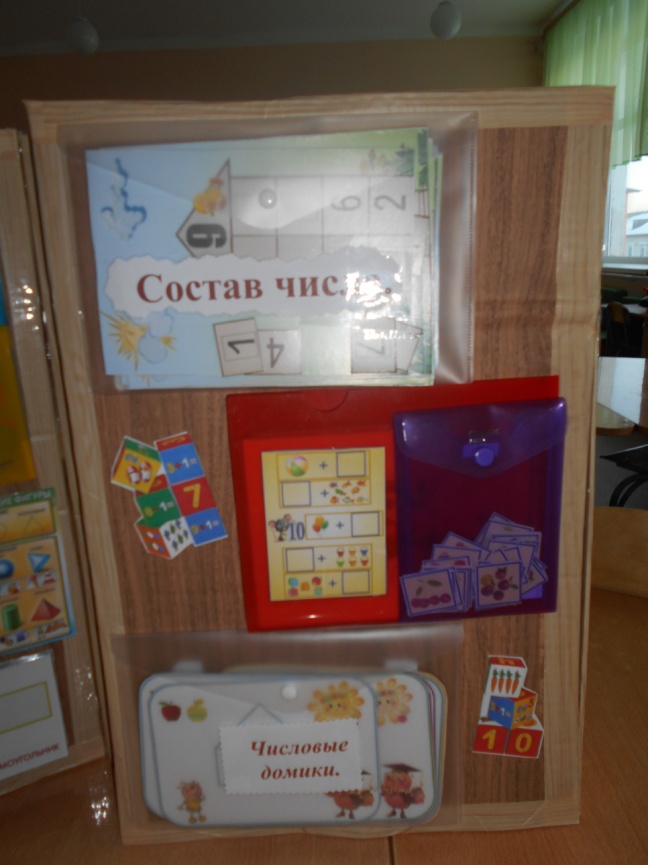 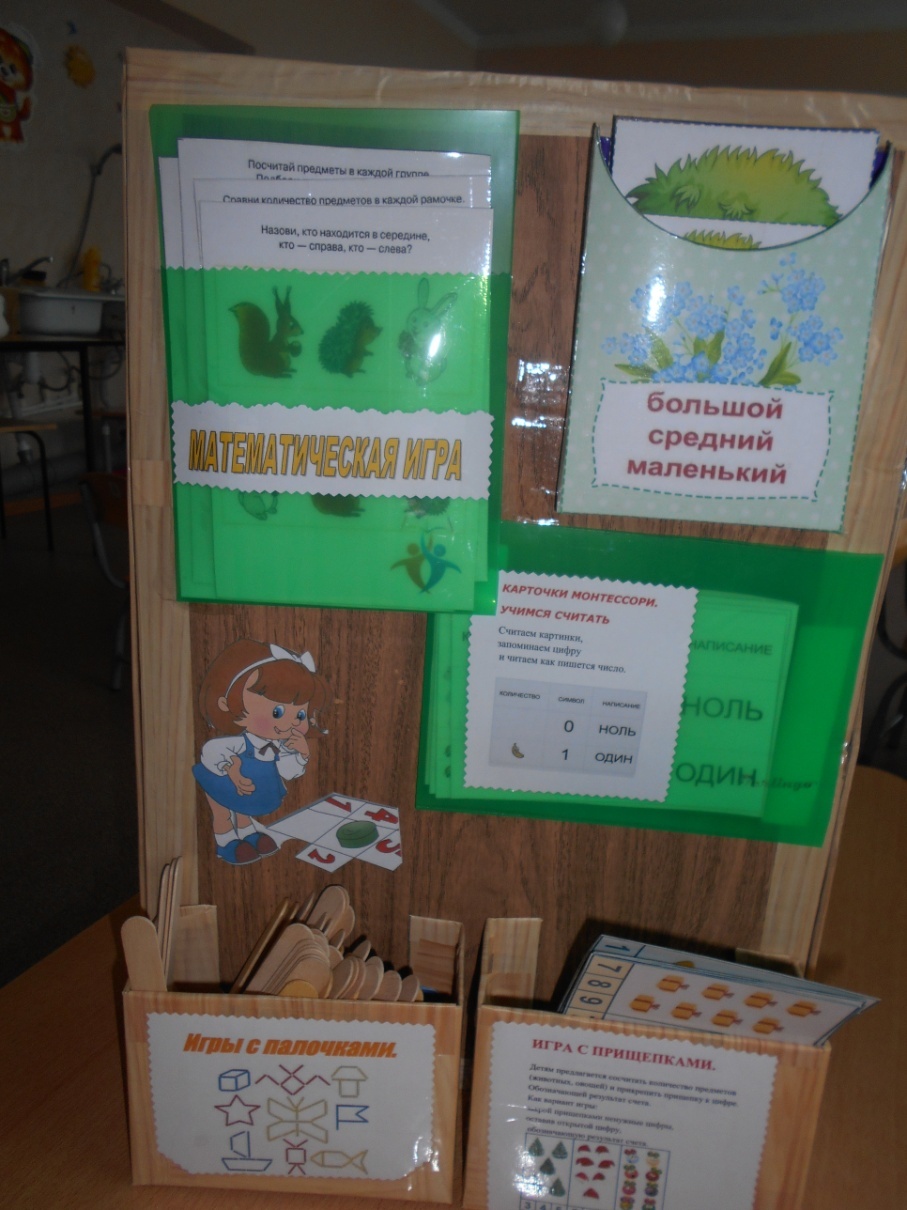 ММатематическое дерево.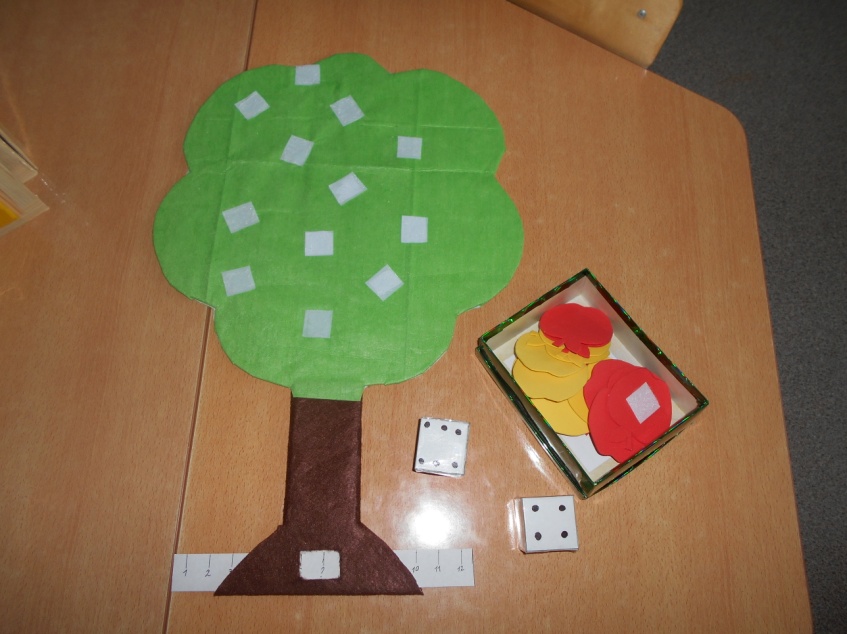 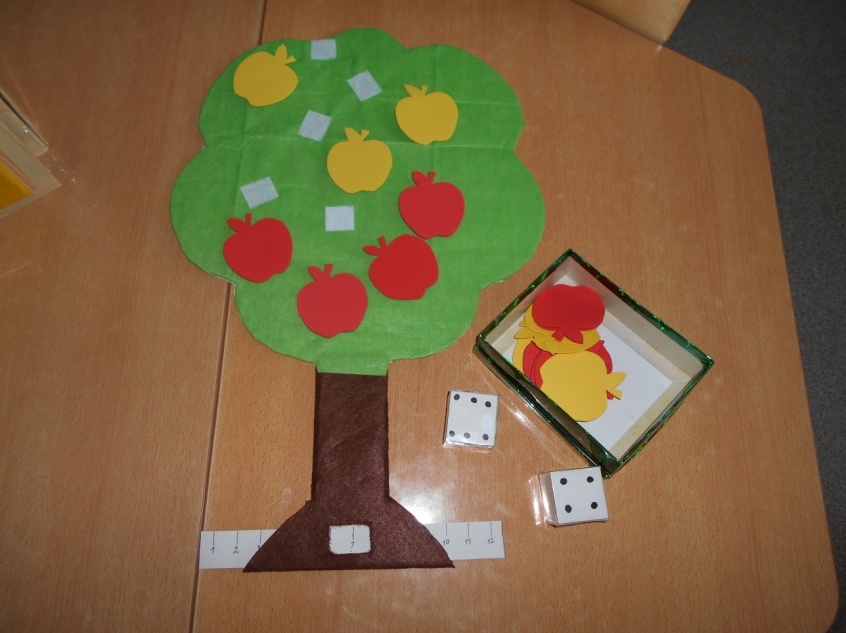 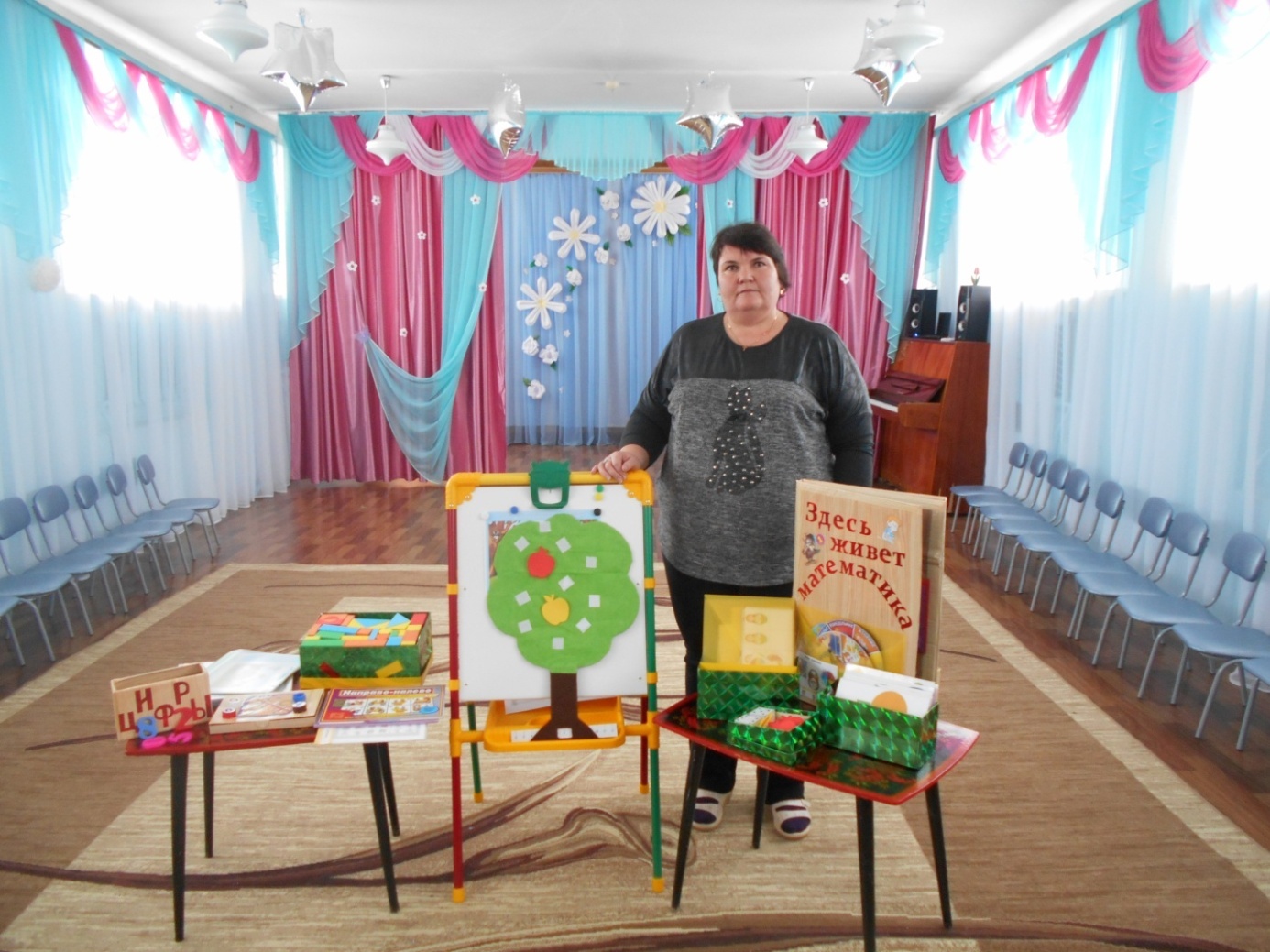 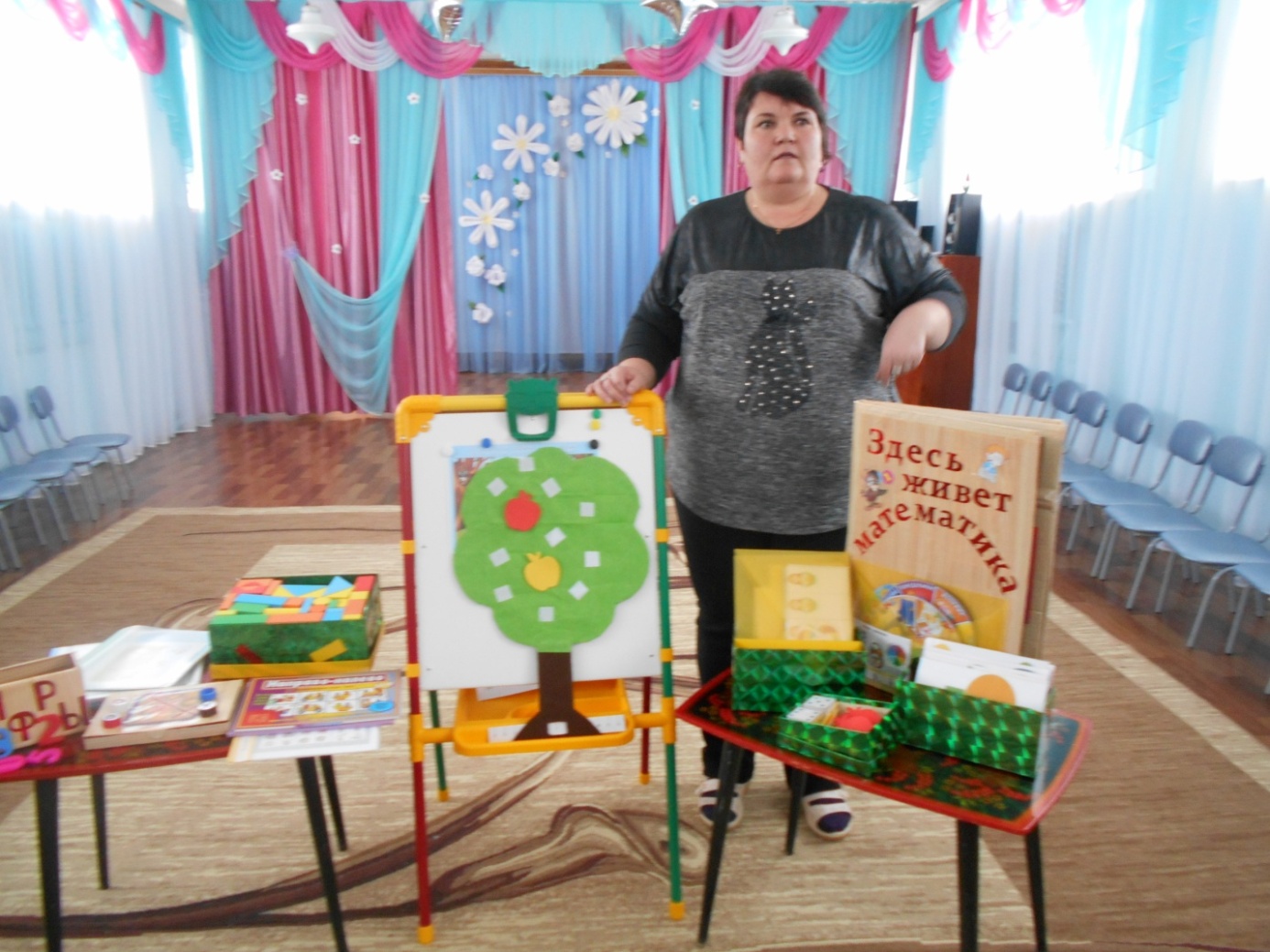 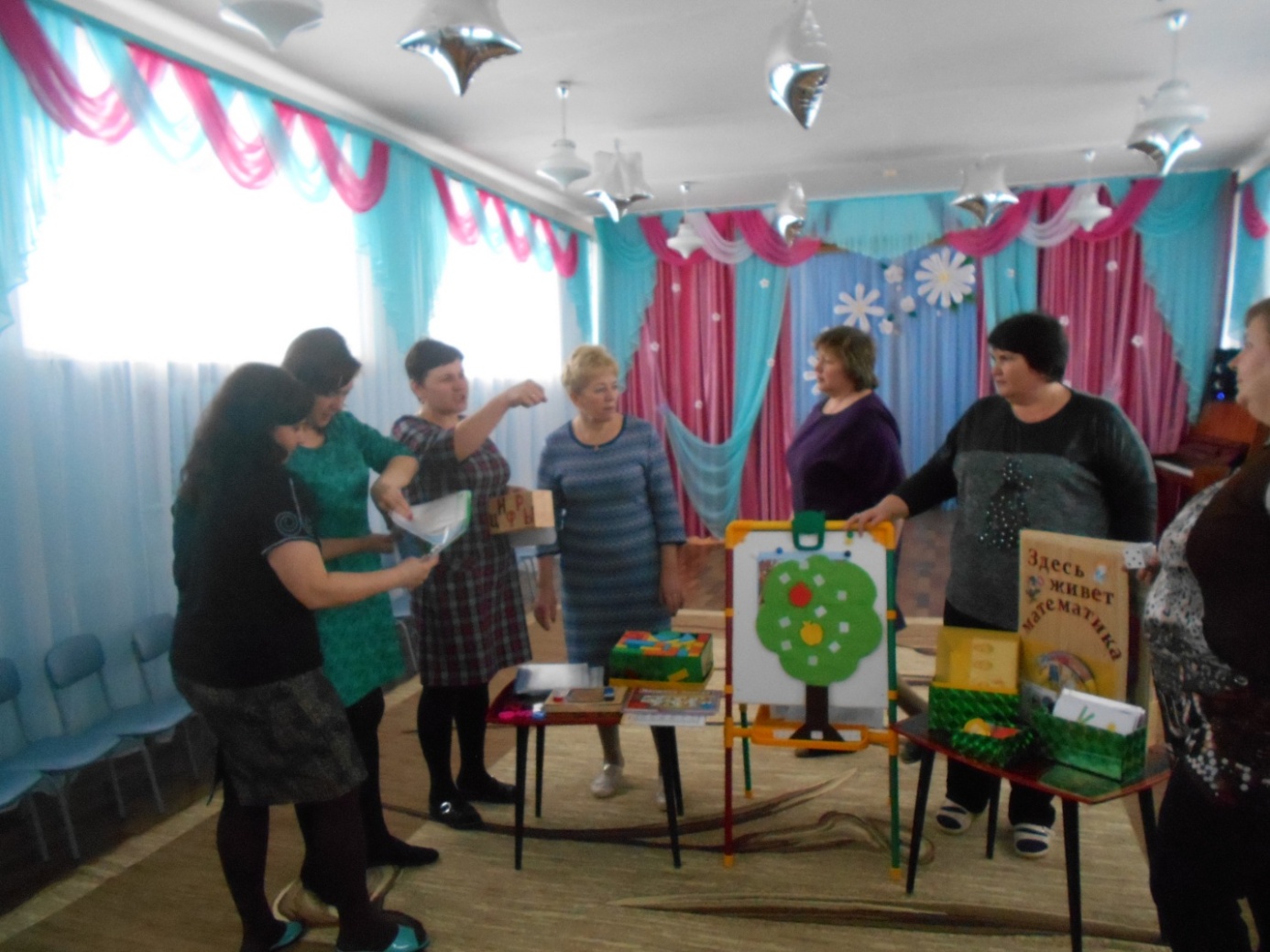 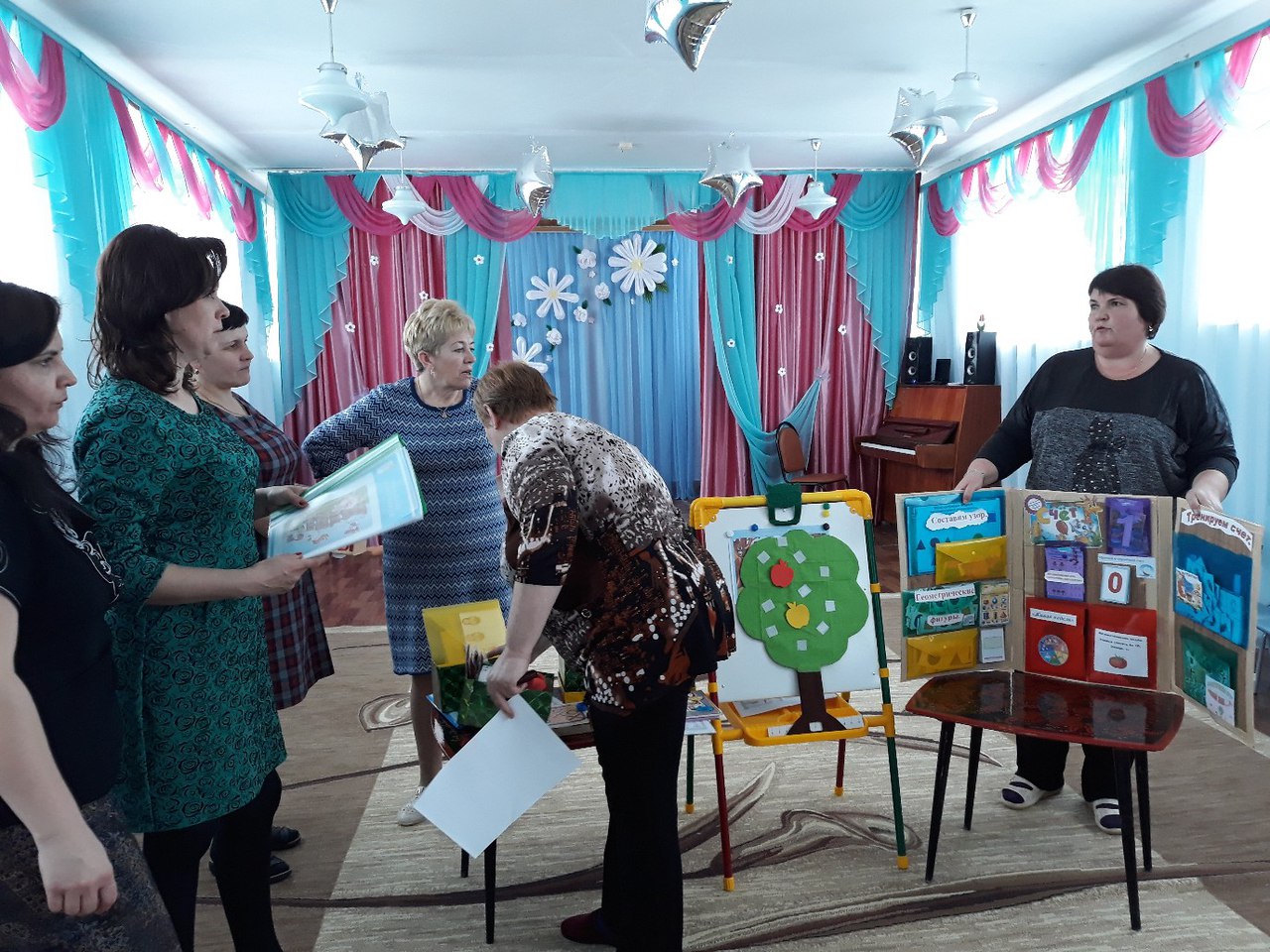 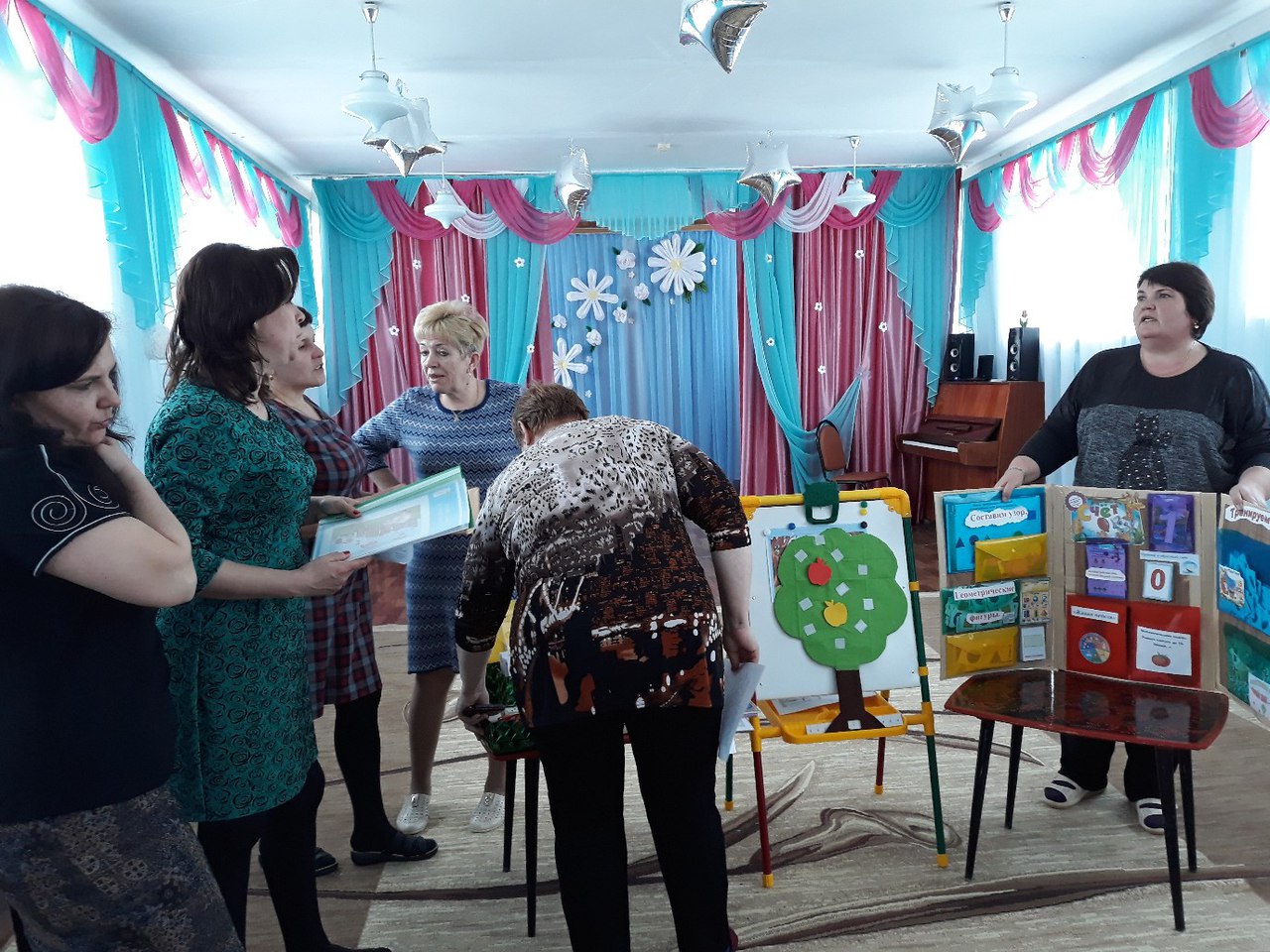 Примеры интеллектуальных игригра «Живая неделя»Цель игры:Совершенствование знаний о неделе и названии дней недели; ориентировка в пространстве с использованием слова "слева","справа","между".Назначение: Игра для занятий по ФЭМПМатериалы:Цифры от 1 до 7Ход игры: Цифры перемешиваются и раскладываются на столе изображением вниз. Играющие в игру,  выбирают себе любую карточку и выстраиваются по порядку,  в соответствии с цифрой, которая у них в руках. Игроки превратились в дни недели. Первый игрок делает шаг вперёд и говорит:- "Я-понедельник. Какой будет следующий день?"Второй игрок продолжает: "Я-вторник. Какой следующий день?" и так далее. Игроки называют своё месторасположение,например "вторник" говорит:"Я стою слева от понедельника","четверг":"А я стою между средой и пятницей"Ребята,которые не являются участниками игры,дают задания "дням недели":- назови по порядку дни недели;- назови первый день недели,второй и так далее;- назови выходные дни недели;- назови дни недели,в которые трудятся взрослые.Игры и игровые упражнения для знакомства       Дети должны понимать вопрос: "Какой сегодня день недели?". Объясните, что понедельник - первый день недели, вторник - второй день недели, среда - третий день, середина недели, четверг - четвертый день, пятница - пятый день, суббота - шестой день, воскресенье - седьмой.  Всего в неделе семь дней. Когда ребенок усвоит порядок дней, попросите его назвать дни недели в обратном порядке - от воскресенья до понедельника. Слова вчера, сегодня, завтра объясните, используя названия дней недели. Например: "Сегодня понедельник, а какой день был вчера?" - "Воскресенье". - "Давай еще раз вспомним, какой сегодня день". - "Понедельник". – "А какой день будет завтра?" –"Вторник". Спросите ребенка, что он делал сегодня, вчера, что собирается делать завтра. Например: "Завтра я пойду в гости" и т.д.Игра «Геометрическая мозаика»Цель. Закреплять знания о геометрических фигурах и основных цветах, о величине предметов. Развивать зрительное восприятие, память. Способствовать развитию интеллектуальных способностей. 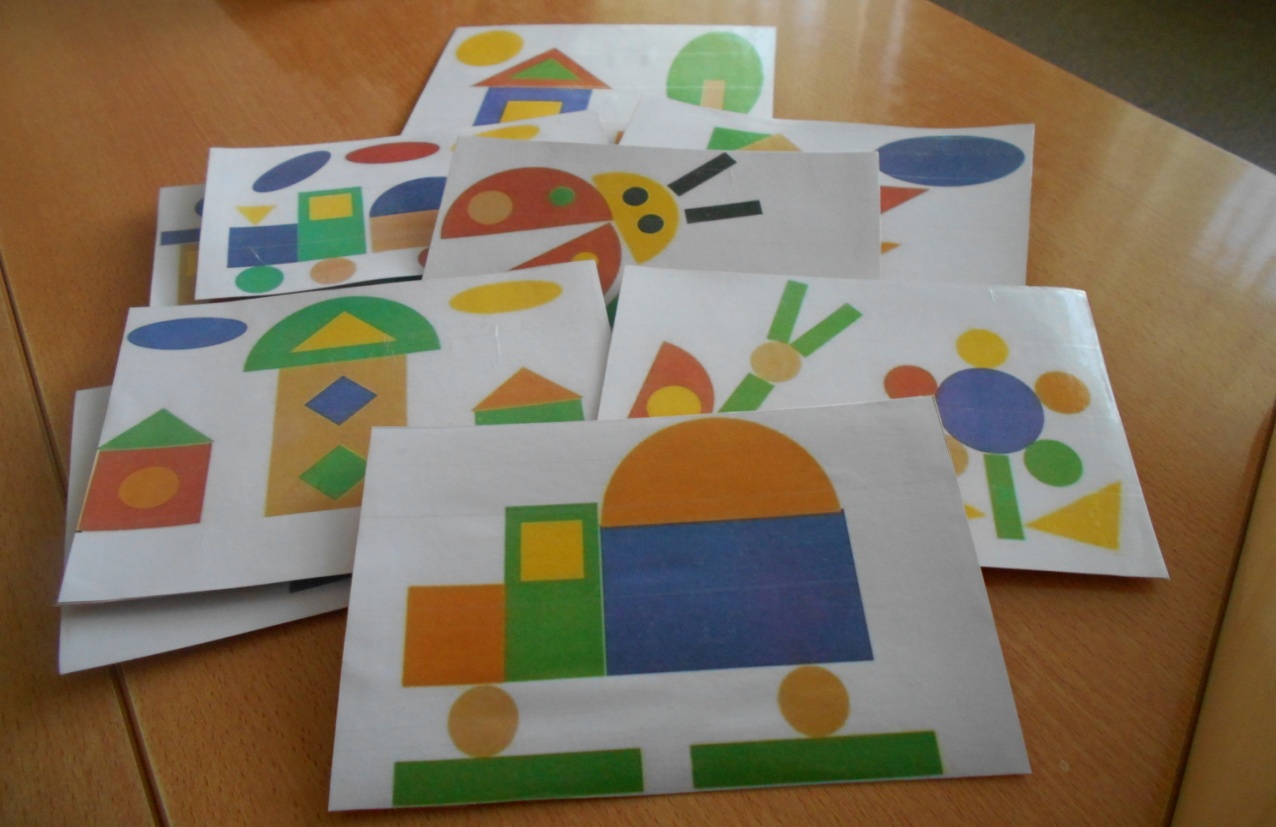 